Horn removal for a 2-year-Boer Goat-110kgSedationXylazine (0.025 – 0.05 mg/kg)Butorphanol (0.05 mg /kg)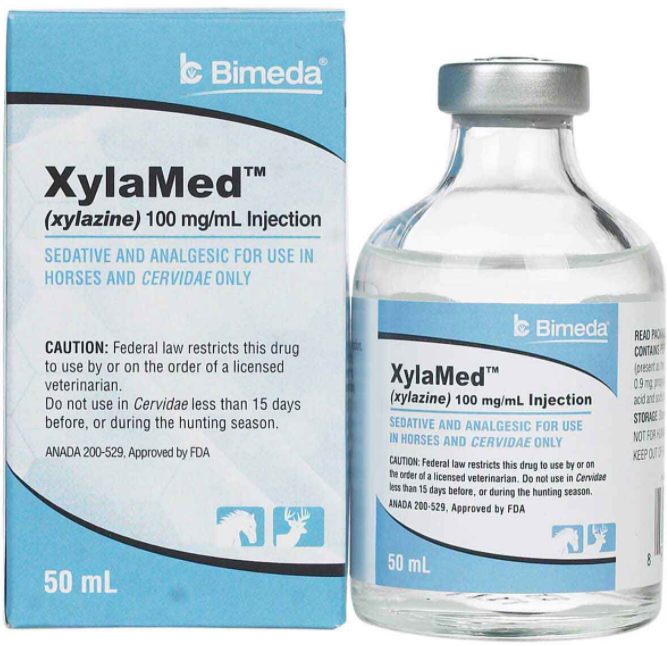 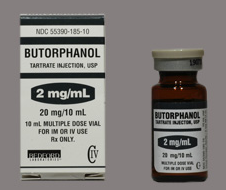 Xylazine reversal can be achieved with tolazoline, by administration of 2-4 times the xylazine dose of tolazoline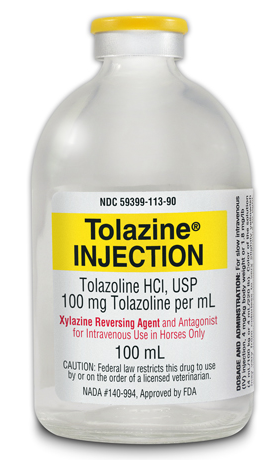 Local or regional analgesiaValium (Diazapam) with Ketamine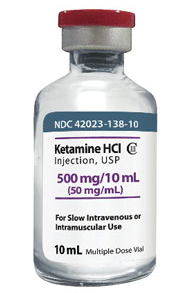 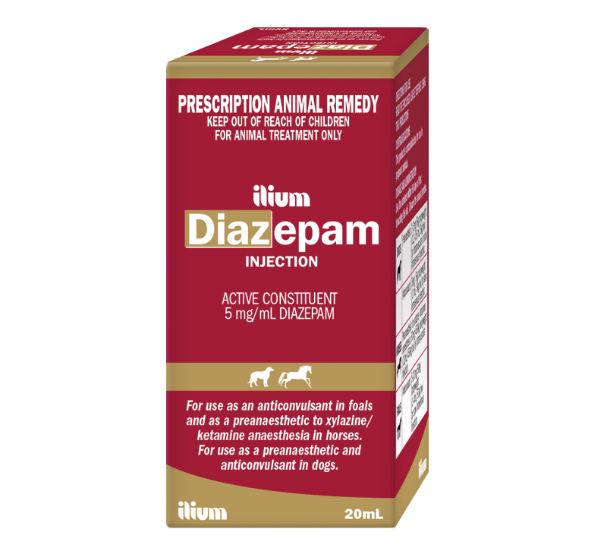 Diazapam -0.5mg/kg	 (I.V)Lidocaine- local anesthetic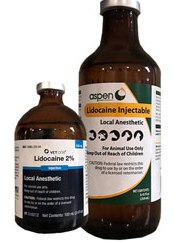 Post-operativeBanamine- brand name Flunixin meglumine – injectable NSAIDUsed for the treatment of pain as needed.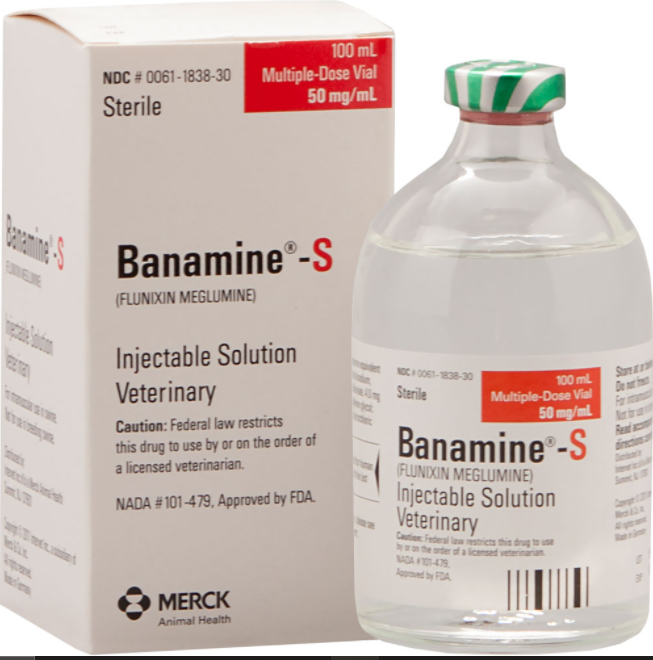 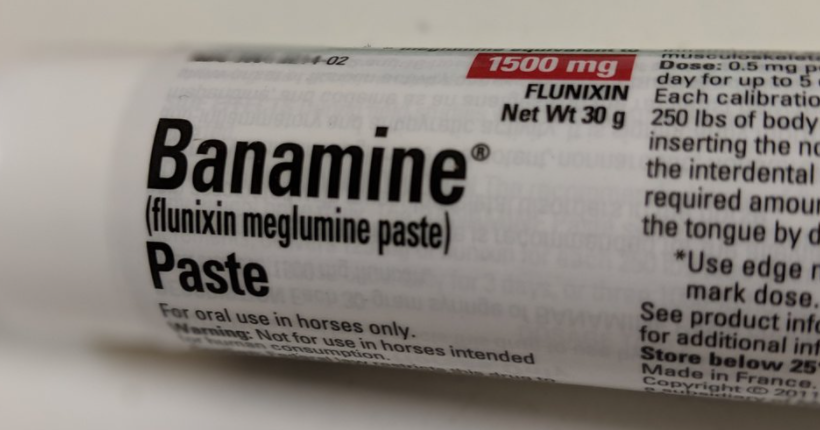 Tetanus anti-toxin – 100 I.U. given via intramuscular injection.Prevents infection by Clostridium tetani. 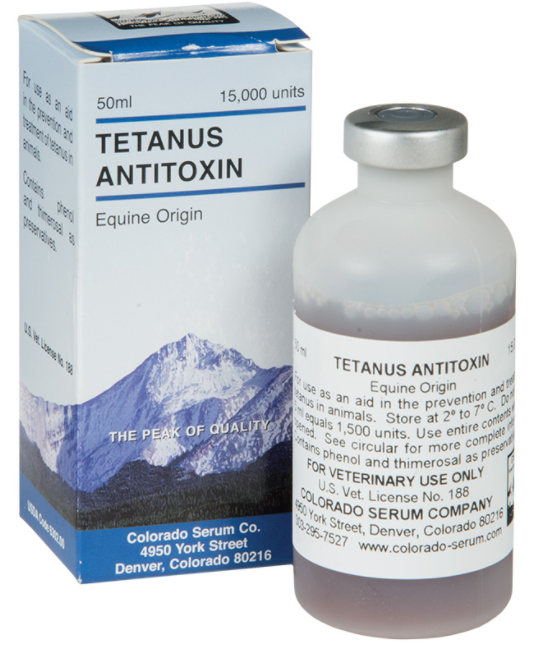 References1. Goat Breeds Boer – Goats [Internet]. Goats.extension.org. 2019 [cited 26 September 2020]. Available from: https://goats.extension.org/goat-breeds-boer/2. Smith M, Sherman D, Smith. Goat Medicine. 2nd ed. Somerset: Wiley; 2011.